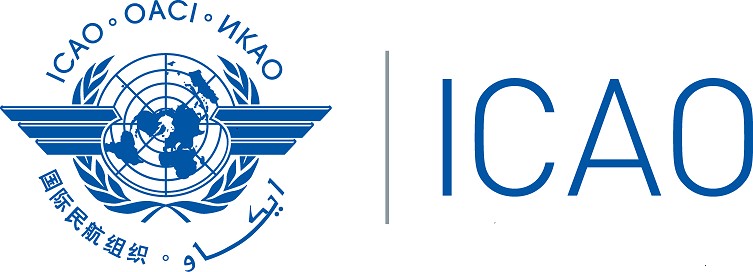 Organisation de l’Aviation Civile InternationaleBureau Regional pour l’Afrique orientale et Australe (ESAF)Atelier régional sur les enquêtes des accidents et incidents d’aviation (AIG) dans les Etats de la région AFI (Cotonou, Bénin, du 12 au 15 novembre 2019)FORMULAIRE D’INSCRIPTIONBIEN VOULOIR RENSEIGNER ET RETOURNER À L’ADRESSE CI-DESSOUSNom et Prénom (s) : Titre :Organisation :Ville / Pays :Adresse :Email :  Téléphone :8.  Signature 	_________________________	 Date	________________________Retourner à : icaoesaf@icao.int; MTumusiime@icao.int  copy to  rmuhanji@icao.int